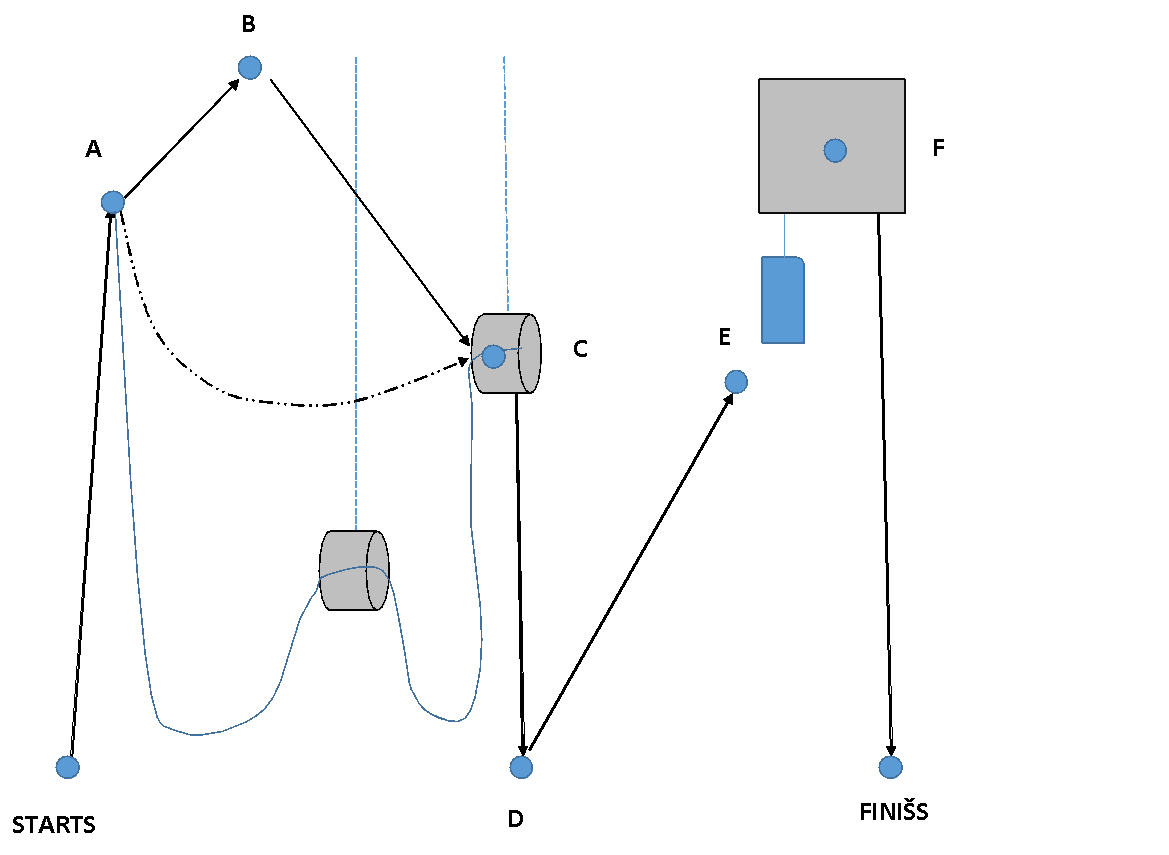 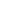 ОСНОВНЫЕ УСЛОВИЯ ДИСТАНЦИИЗадача связки пройти от старта до финиша с соблюдением условий дистанции, с использованием последовательности описанных этапов и согласно заявке по тактике.Старт в пункте STARTS.Финиш в пункте FINIŠS. Все пункты являются скальными полками.На протяжении всей дистанции у связки имеется контрольный груз весом 10 кг.Допускается посещение пункта В только одним участником. Допускается пропуск посещения контрольного груза пункта В.Все спуски на всех этапах являются дюльферами, если в описании этапа не указано иное.Запрещается страховка более чем через один пункт при движении наверх.Каждый участник обязан пройти первым какой-нибудь этап подъёма или движения по перилам.Первый участник на этапах подъёма обеспечивается судейской страховкой, второй верхней командной страховкой.На этапах спуска обоим участникам необходима верхняя командная страховка, если в описании этапа не указано иное.Финиш отсекается связке, после постановки на самостраховку обоих участников в пункте финиша и освобождения ими от снаряжения всех судейских точек, или объявления потерянным оставленное снаряжение. Все условия действительны, если в описании этапа не указано другое.ЭТАПЫ ДИСТАНЦИИЭТАП 1STARTS – А
На старте связка самостоятельно организует страховочную станцию с использованием петли и закладных элементов.Подъем первого участника с самостоятельной организацией 4 пунктов промежуточной страховки.  Подъем второго участника и контрольного груза, согласно выбранной тактике.ЭТАП 2  Маршрут 1
А-ВПодъем первого участника с организацией 2 пунктов промежуточной страховки.  Организация маятника.А-СМаятниковый переход в пункт С обоих участников и контрольного груза.Маршрут 2
А-СПереход обоих участников и контрольного груза по судейским свободновисящим перилам в пункт С.ЭТАП 3С- D
Спуск участников и контрольного груза в зону ограничений пункта D.ЭТАП 4 D-Е
Подъём первого участника лазанием, с организацией 3 пунктов промежуточной страховки.Подъем второго участника и контрольного груза, согласно выбранной тактике.ЭТАП 5Подъем первого участника с использованием техники драйтулинга и организацией 2 пунктов промежуточной страховки. Подъем второго участника и контрольного груза, согласно выбранной тактике.ЭТАП 6Спуск участников и контрольного груза в зону ограничений пункта D, с самостоятельной организацией страховочной станции. ИЗМЕНЕНИЯ В ТАБЛИЦЕ ШТРАФОВНевыполнение условий этапа и условий дистанции – дисквалификация на этапе.За использование вспомогательных петель, лесенок на этапе 5 каждый участник получает 10 баллов штрафа (один раз за этап).Неправильная организация страховочной станции считается как прерывание страховки - 10 штрафных баллов.Полное разрушение страховочной станции – снятие.ТАКТИКАЗа 10 минут до старта первой связки все связки должны предоставить тактическую схему прохождения дистанции, которая включает в себя:Выбранную последовательность прохождения дистанцииномер участника, идущего первым на каждом этапеспособы транспортировки контрольного груза на этапах подъёма.Также необходимо указать предполагаемое время прохождения дистанции (в минутах).КОНТРОЛЬНОЕ ВРЕМЯПервое контрольное время: Прибытие первого участника в пункт А - 7 минут.Второе контрольное время:Прибытие второго участника в пункт D - 15 минут.Общее контрольное время: 30  минут.TAKTIKAS PIETEIKUMSSasaišu PosmsTaktikas prasībasSasaišu pieteikums11.dalībnieka numurs1otrā dalībnieka pārvietošanās veids1kontrolsvāra transportēšanās veids21.dalībnieka numurs2izvēlēts maršruts2kontrolsvāra transportēšanās veids31.dalībnieka numurs41.dalībnieka numurs4otrā dalībnieka pārvietošanās veids4kontrolsvāra transportēšanās veids51.dalībnieka numurs5otrā dalībnieka pārvietošanās veids5kontrolsvāra transportēšanās veids61.dalībnieka numursPlānotais distances veikšanas laiks (minūtēs)Plānotais distances veikšanas laiks (minūtēs)